<Making a Step Tracker>Programme:Making a Step TrackerLevel:Primary 6Theme / Challenge Statement:Design a step tracker for 10 000 steps challenge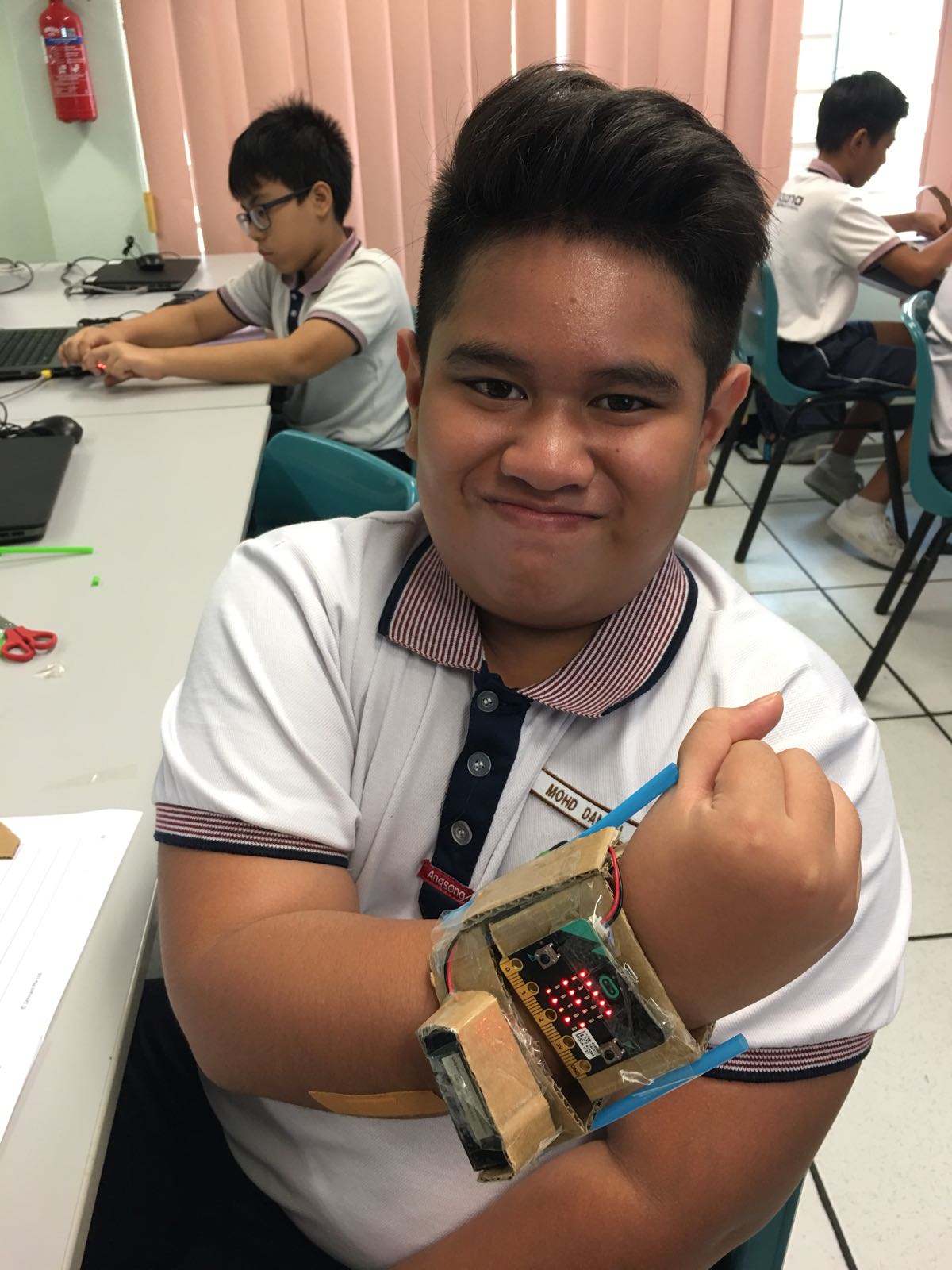 Prior Knowledge:Students should already know:1. what a step tracker does2. how a step tracker worksLearning Objectives:By the end of the lesson, students should be able to:1. use recyclable materials to make a step tracker2. programme a step tracker using micro:bitTimeTeacher ActivitiesPurposeResources NeededIntroduction/Pre-activityIntroduction/Pre-activityIntroduction/Pre-activityIntroduction/Pre-activity30minsSetting the context Ask the students if they have seen a step tracker before and what it is used for.  Relate this to the National Steps Challenge.To let students understand the objectives of accomplishing the tasks and relate it to something they are familiar with.https://www.healthhub.sg/programmes/124/community-challenge Lesson development/Main activitiesLesson development/Main activitiesLesson development/Main activitiesLesson development/Main activities1st hourIntroduction to micro:bitTo let students understand the available features / functionalities of the micro:bits Use block programming to compile a set of instructionsMicro:bits2nd and 3rd hourBasic coding using micro:bit (LED and accelerometer)To use the functions in micro:bit that are needed to build the step tracker and understand the use of logical  reasoning using if-else statements and loopsMicro:bits4th hourDigital Making (group work)To use the basic block programming learnt to code a step tracker.To use the recyclable materials given to make a wearable step tracker.Micro:bitsRecyclable materials5th hourPresentationTo showcase the product the students have made and share the ideas behind the making of the step tracker.Final productsClosure and consolidation/Post-activityClosure and consolidation/Post-activityClosure and consolidation/Post-activityClosure and consolidation/Post-activity30 minsGet students to talk about challenges / improvements to be done, reflectionsTo make the students thinking visible and think of ways to make improvements to the product they have made.Reflection journalContributed by:Name of School: Angsana Primary SchoolName of Teacher (Optional):Date: 9 March 2018